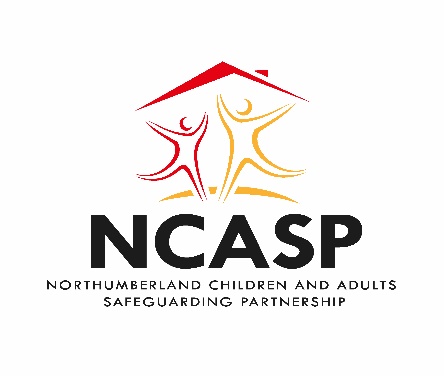 Safeguarding Adults Review Committee – Case Discussion Form(Sharing of Intelligence and Learning)PART AIdentifying details Brief outline of casePerson and agency completing this formKey discussion points and identification of learningAny other relevant information or commentsPART B – SARC consideration and decisionPART C – SAB Independent Chair ReviewAdult Subject(s) AddressDOBRelevant family members:AddressDOBDate of MeetingAgencies PresentInformation ReviewedSummary of DiscussionRecommendationIs a SAR proposed?If not, is an alternative review type recommended?Further ActionsName (SARC Chair)DateSignatureI endorse the recommendation for a SAR to be undertakenI endorse the recommendation for a SAR not to be undertakenFurther information/ clarification is required (refer back to SARC)CommentsName (SAB Chair)DateSignature